Wolverhampton Lawn Tennis & Squash Club Ltd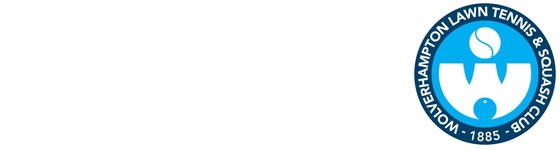 Neville Lodge, 53 Newbridge Crescent, Tettenhall, Wolverhampton, WV6 0LHAffiliated to the Lawn Tennis Association and England SquashKeep Healthy, Play Sport, Make FriendsSQUASH & RACKETBALL BYE-LAWS – Review Jan 20221.	Dress & Equipment         Only recognised Squash/Sports clothing is allowed. The squash & Racketball committee will use their discretion if events are planned and therefore will agree any other clothing.         Non marking footwear must be worn. Any person found using a court with shoes that mark will be asked to vacate the court and, at the Club's discretion, may be asked to pay for cleaning the floor. Equipment specifically for squash to be used on court, or that is agreed by Head of Squash & racketball. No other equipment eg Tennis or footballs to be used2.	Booking of courts        All courts must be booked prior to use to enable accurate measurement of participation.       Squash Courts 1 to 6 may be booked 14 days prior.        When booking 14 days prior, Squash Courts 2, 3 & 6 can be booked from 7am onwards, but Squash Courts 1, 4 & 5 can only be booked from 7pm onwards.3.	Court usageAllocation of courts for coaching and events will be determined from time to time by the Squash & Racketball Committee4. Claiming booked courtsIf a court has been booked but players have not arrived then waiting players may use the court however it must be handed back once/if the player who booked the court arrives.5. Heaters, lights and fansLights on courts operate via a motion sensor Fans are controlled by switches outside of each court. The heating system is a two part system. A timer brings the two court complexes up to a minimum temperature at the start of each day and closes off the heating at the end of the day. This is automatic and cannot be overridden by players. If a player wishes the court brought up to the normal playing temperature (which most do) then pushing a separate button outside each court will start the heating on that court for 45 minutes. 4. 	GlassThe use of glass containers on all courts, changing rooms, toilets and in the showers is prohibited following past experience of serious injury from broken glass. Any bar glasses used is the responsibility of the member to return to the Bar5. 	Tournaments and MatchesAll tournaments, matches and other use of the Club courts shall be under the control of and approval of the Squash & Racketball Committee.6.	Mix InThe Squash & Racketball committee shall from time to time determine court usage and times for mixins and other events to support particapation allocating up to 6 courts to benefit the members .Priority is given to their use for the mix in at these times and members are required to relinquish court 5 as near to the mix in time as is reasonably possible7.	Team MatchesTeam matches have priority use of courts as required (which will be pre-booked online) but the club shall endeavor to leave some courts available for members at peak times.8. Guests Any member may introduce guests to the Club subject to the following:The same person may not be introduced by the same or any other member more than twice in any calendar month and no more than eight occasions in any year AaaaThe member is responsible for hosting the guest and ensuring that the visitor is added to MyCourts as an opponent and appropriate fee paid prior to using the Clubs facilities. The member is also responsible for ensuring that their guest adheres to the Rules and Regulations of the Club and all bye lawsGuest fees will be recommended by the committee and proposed to the Board annually with any fee change being communicated to all members.Head of Squash & Racketball  may organise Club activities that are open to non-members. Such activities are at the discretion of the Head of Squash & Racketball committee and will be to the benefit of the Club in terms of potential membership, financial revenue or marketing. Eg mix ins, schools programs.Coaches’ contracts are agreed with the Head of Squash & Racketball which will be subject to their own terms for guests